        Här kommer bouppteckningen jag talade om. Håll tillgodo.       Britt    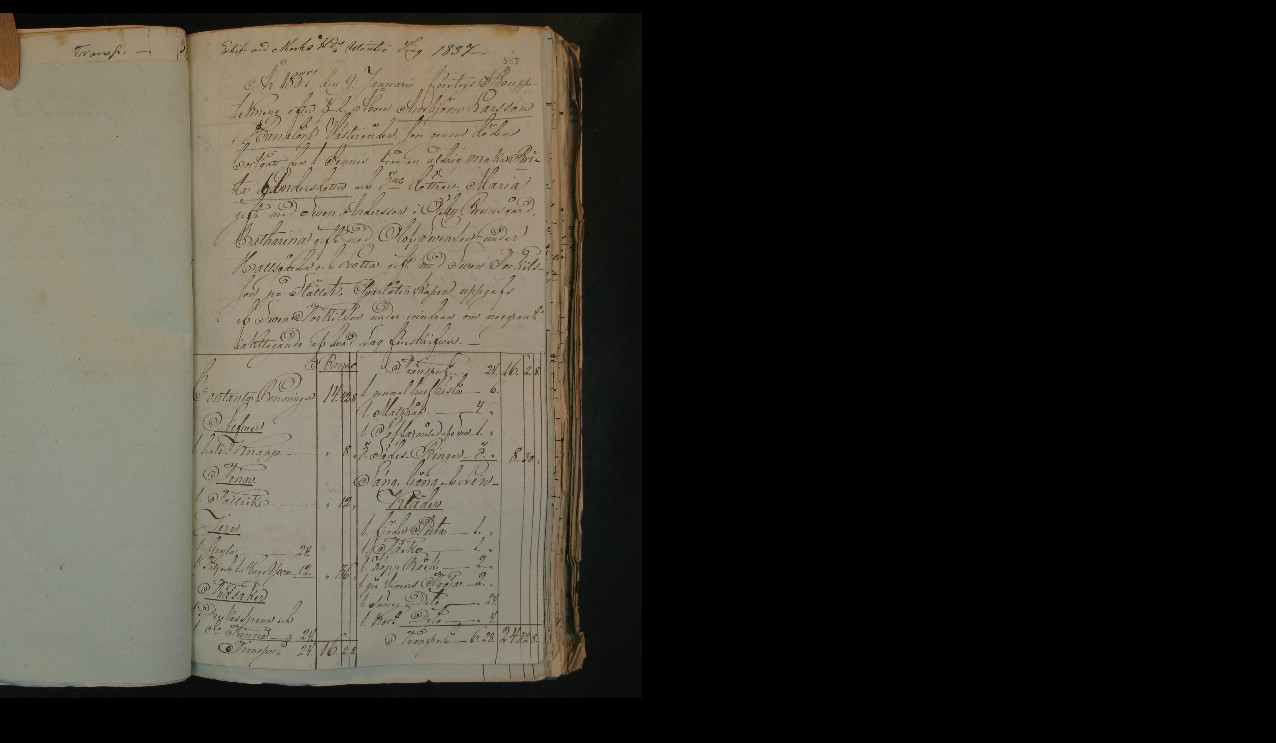 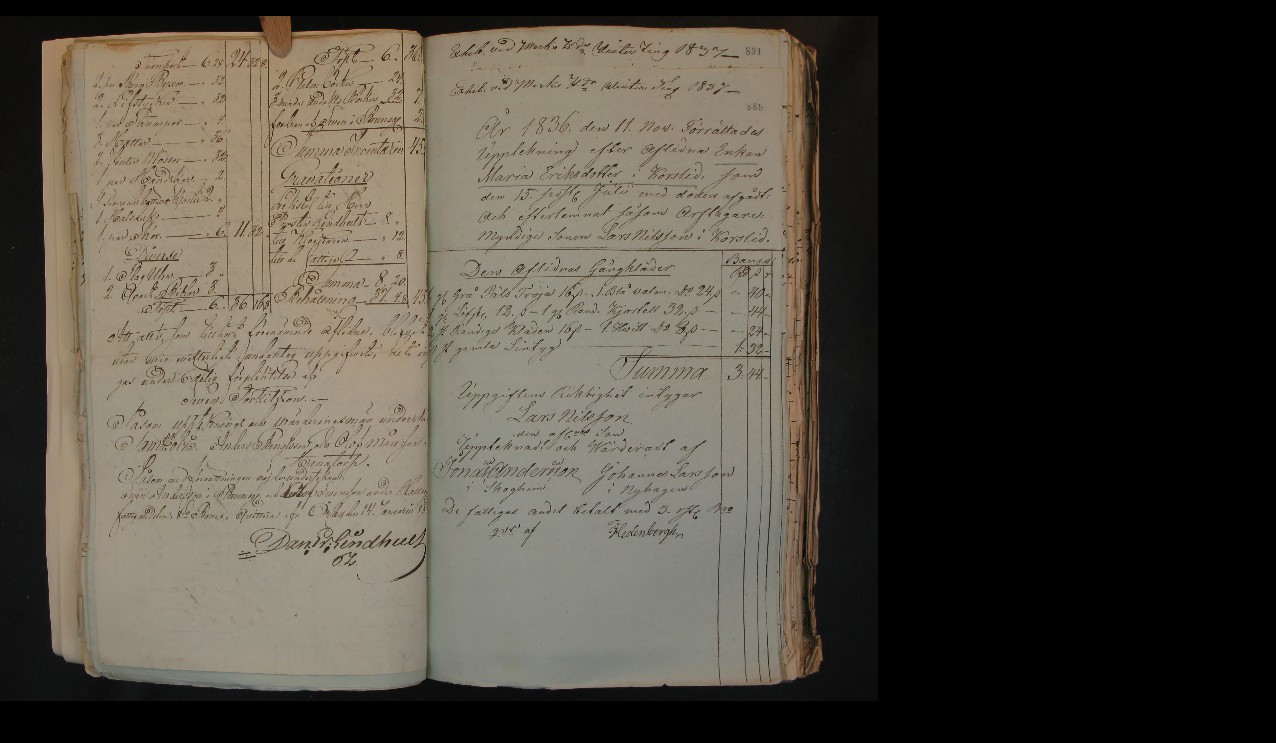 